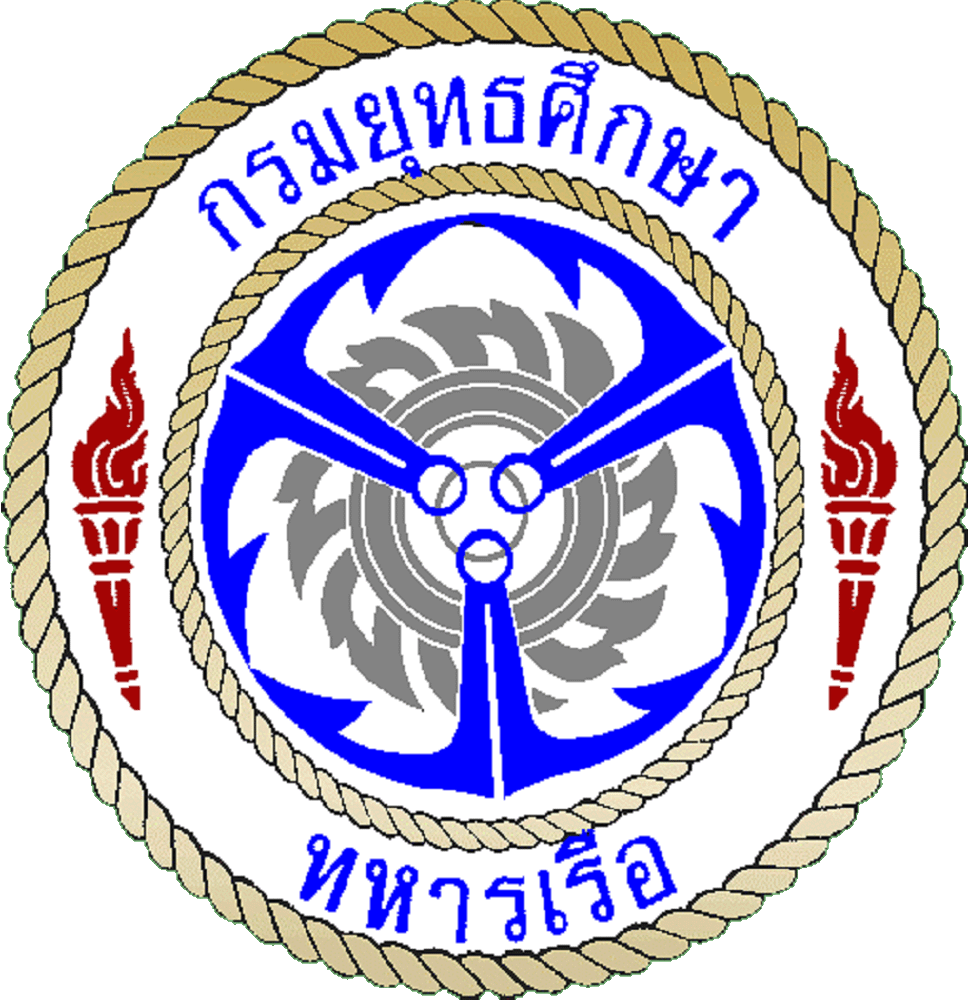 กรอบมาตรฐานคุณภาพการศึกษาสำหรับสถานศึกษาตามแนวทางรับราชการของกรมยุทธศึกษาทหารเรือ  (สถานศึกษาในส่วนการศึกษาที่หนึ่ง)พ.ศ.๒๕๖๑กองประกันคุณภาพการศึกษากรมยุทธศึกษาทหารเรือคำนำกรอบมาตรฐานคุณภาพการศึกษาสำหรับสถานศึกษาตามแนวทางรับราชการของกรมยุทธศึกษาทหารเรือ (สถานศึกษาในส่วนการศึกษาที่หนึ่ง) ฉบับนี้ จัดทำขึ้นตามกรอบนโยบายปฏิรูประบบการประเมินและประกันคุณภาพการศึกษาของสถานศึกษา โดยพัฒนาจากกรอบแนวทางประกันคุณภาพการศึกษารอบสี่ แนวใหม่ เพื่อมุ่งเน้นการพัฒนาคุณภาพและมาตรฐานการศึกษาสถานศึกษาตามแนวทางรับราชการของ     กรมยุทธศึกษาทหารเรือ (สถานศึกษาในส่วนการศึกษาที่หนึ่ง)กรมยุทธศึกษาทหารเรือ หวังเป็นอย่างยิ่งว่า สถานศึกษาในส่วนการศึกษาที่หนึ่ง จะได้รับประโยชน์จากการศึกษาตามกรอบมาตรฐานคุณภาพการศึกษาสำหรับสถานศึกษาตามแนวทางรับราชการของกรมยุทธศึกษาทหารเรือ (สถานศึกษาในส่วนการศึกษาที่หนึ่ง) ฉบับนี้ และนำไปใช้เป็นกรอบแนวทางสำหรับจัดทำคู่มือประกันคุณภาพการศึกษาภายในสถานศึกษาตามบริบทของแต่ละสถานศึกษา เพื่อพัฒนาคุณภาพการศึกษาสู่เป้าหมายตามมาตรฐานที่สถานศึกษากำหนด ทั้งนี้ กรมยุทธศึกษาทหารเรือ ขอขอบคุณคณะผู้จัดทำ ผู้แทนสถานศึกษาในส่วนการศึกษาที่หนึ่ง ผู้แทนหน่วยสนับสนุนการจัดการศึกษา และผู้ที่มีส่วนเกี่ยวข้องทุกฝ่าย ที่มีส่วนร่วมในการจัดทำกรอบมาตรฐานคุณภาพการศึกษาสำหรับสถานศึกษาตามแนวทางรับราชการของกรมยุทธศึกษาทหารเรือ (สถานศึกษาในส่วนการศึกษาที่หนึ่ง) ฉบับนี้ให้เสร็จสมบูรณ์ สำเร็จลุล่วงด้วยดี สามารถนำไปปฏิบัติงานได้อย่างมีประสิทธิภาพและประสิทธิผลต่อไป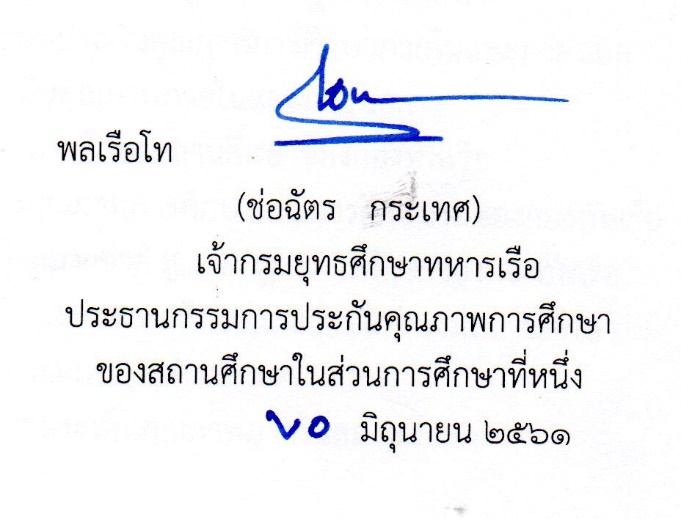 	พลเรือโท	           (ช่อฉัตร   กระเทศ)	                                                                เจ้ากรมยุทธศึกษาทหารเรือ ประธานกรรมการประกันคุณภาพการศึกษา   ของสถานศึกษาในส่วนการศึกษาที่หนึ่ง                                                                                          มิถุนายน ๒๕๖๑สารบัญบทที่ ๑กล่าวนำบทที่ ๒การประกันคุณภาพการศึกษาสถานศึกษาสังกัดกระทรวงกลาโหมบทที่ ๓การประกันคุณภาพการศึกษาสถานศึกษาของกองทัพเรือบทที่ ๔นิยามศัพท์ หลักเกณฑ์ และแนวปฏิบัติบทที่ ๕กรอบมาตรฐานคุณภาพการศึกษาสำหรับสถานศึกษาตามแนวทางรับราชการของกรมยุทธศึกษาทหารเรือ (สถานศึกษาในส่วนการศึกษาที่หนึ่ง) แนวทางการจัดทำรายงานประจำปีเอกสารอ้างอิงรายชื่อคณะผู้จัดทำและผู้เข้าร่วมสัมมนารายการเอกสารอ้างอิงกฎกระทรวงว่าด้วย การประกันคุณภาพการศึกษา พ.ศ.๒๕๖๑หน้าคำนำบทที่ ๑   กล่าวนำ๑บทที่ ๒   การประกันคุณภาพการศึกษาสถานศึกษาสังกัดกระทรวงกลาโหม๙บทที่ ๓   การประกันคุณภาพการศึกษาสำหรับสถานศึกษาของกองทัพเรือ ๑๘บทที่ ๔   นิยามศัพท์ หลักเกณฑ์ และแนวปฏิบัติบทที่ ๕   กรอบมาตรฐานคุณภาพการศึกษาสำหรับสถานศึกษาตามแนวทางรับราชการ            ของกรมยุทธศึกษาทหารเรือ (สถานศึกษาในส่วนการศึกษาที่หนึ่ง) ๓๐๓๓ด้านที่ ๑  คุณภาพของผลผลิตจากการจัดการศึกษา๓๓ด้านที่ ๒  กลยุทธ์ในการบริหารจัดการศึกษา๓๕ด้านที่ ๓  การจัดการเรียนการสอนและเสริมสร้างทักษะ๓๙ด้านที่ ๔  การประกันคุณภาพภายใน๔๒แนวทางการจัดทำรายงานประจำปี แผนภาพแผนภาพที่ ๑ : ความเชื่อมโยงจากเป้าหมายชาติ สู่.....มาตรฐานการศึกษาแผนภาพที่ ๒ : ความคิดรวบยอดระบบประกันคุณภาพการศึกษาภายในและภายนอกแผนภาพที่ ๓ : ผังกระบวนการประเมินคุณภาพภายในและภายนอกแผนภาพที่ ๔ : โครงสร้างการจัดส่วนการศึกษาสถานศึกษาของกองทัพเรือแผนภาพที่ ๕ : โครงสร้างการประกันคุณภาพการศึกษาและการฝึกอบรมของกองทัพเรือแผนภาพที่ ๖ : ความเชื่อมโยงจากเป้าหมายชาติ สู่..มาตรฐานการศึกษาของกองทัพเรือแผนภาพที่ ๗ : โครงสร้างการประกันคุณภาพการศึกษาและการฝึกอบรมสถานศึกษา                       ที่อยู่ในความควบคุมของกรมยุทธศึกษาทหารเรือ แผนภาพที่ ๘ : โครงสร้างกระบวนการประเมินคุณภาพภายในสถานศึกษาเอกสารอ้างอิง๔๔  ๕๑๔๑๗๒๐  ๒๒๒๔๒๖๒๙กฎกระทรวง การประกันคุณภาพการศึกษา พ.ศ.๒๕๖๑ กฎกระทรวง การประกันคุณภาพการศึกษา พ.ศ.๒๕๖๑ รายชื่อคณะจัดทำ กรอบมาตรฐานคุณภาพการศึกษาสำหรับสถานศึกษาตามแนวทางรับราชการของกรมยุทธศึกษาทหารเรือ (สถานศึกษาในส่วนการศึกษาที่หนึ่ง) รายชื่อคณะจัดทำ กรอบมาตรฐานคุณภาพการศึกษาสำหรับสถานศึกษาตามแนวทางรับราชการของกรมยุทธศึกษาทหารเรือ (สถานศึกษาในส่วนการศึกษาที่หนึ่ง) รายชื่อผู้เข้าร่วมสัมมนาจัดทำ กรอบมาตรฐานคุณภาพการศึกษาสำหรับสถานศึกษาตามแนวทางรับราชการของกรมยุทธศึกษาทหารเรือ (สถานศึกษาในส่วนการศึกษาที่หนึ่ง) ***********************รายชื่อผู้เข้าร่วมสัมมนาจัดทำ กรอบมาตรฐานคุณภาพการศึกษาสำหรับสถานศึกษาตามแนวทางรับราชการของกรมยุทธศึกษาทหารเรือ (สถานศึกษาในส่วนการศึกษาที่หนึ่ง) ***********************